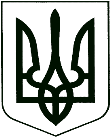 У К Р А Ї Н АКОРЮКІВСЬКА МІСЬКА РАДАЧЕРНІГІВСЬКА ОБЛАСТЬВИКОНАВЧИЙ КОМІТЕТР І Ш Е Н Н ЯПро субвенцію з державного бюджетуВраховуючи повідомлення ГУДКС у Чернігівській області № 18 від 28.05.2021 року про зміни до помісячного розпису асигнувань загального фонду державного бюджету (міжбюджетні трансферти) на 2021 рік, а саме помісячний розпис субвенції з державного бюджету місцевим бюджетам на здійснення заходів щодо соціально-економічного розвитку окремих територій, яка виділена згідно розпорядження Кабінету Міністрів України  від  19 травня  2021  № 468-р  «Деякі питання розподілу у 2021 році субвенції з державного бюджету місцевим бюджетам на здійснення заходів щодо соціально-економічного розвитку окремих територій», керуючись п.15 рішення другої сесії Корюківської міської ради восьмого скликання від 15 грудня 2020 року № 7-2/VIII «Про міський бюджет на 2021 рік», ст.  28 Закону України «Про місцеве самоврядування в Україні»:виконком міської ради вирішив:Затвердити помісячний розпис субвенції з державного бюджету місцевим бюджетам на здійснення заходів щодо соціально-економічного розвитку окремих територій згідно з додатком 1.Фінансовому відділу Корюківської міської ради (Барсук О.І.) внести зміни до розпису міського бюджету на 2021 рік. 3. Контроль за виконанням рішення покласти на постійну комісію міської ради з питань власності, бюджету, соціально-економічного та культурного розвитку.Міський голова                                                             		            Р.АХМЕДОВУ К Р А Ї Н АКОРЮКІВСЬКА МІСЬКА РАДАЧЕРНІГІВСЬКА ОБЛАСТЬВИКОНАВЧИЙ КОМІТЕТР І Ш Е Н Н ЯПро перерозподіл видатківміського бюджетуЗаслухавши інформацію  начальника фінансового відділу Корюківської міської ради Барсук О.І., керуючись п. 15 рішення другої сесії Корюківської міської ради восьмого скликання від 15 грудня  2020 року № 7-2/VIII «Про міський бюджет на 2021 рік», ст. 28 Закону України «Про місцеве самоврядування в Україні»:виконком міської ради вирішив:Зменшити призначення по загальному фонду міського бюджету по КПКВКМБ 0112010 «Багатопрофільна стаціонарна медична допомога» в сумі 320000,00грн. (в частині оплати електроенергії).2. Збільшити призначення по спеціальному фонду (бюджету розвитку) міського бюджету по КПКВМБ 0117322 «Будівництво медичних установ та закладів» в сумі 320000,00грн. для оплати виконання робіт по об’єкту «Реконструкція системи забезпечення медичним киснем окремих приміщень операційно-реанімаційного блоку та пологового відділення Комунального некомерційного підприємства Корюківська центральна районна лікарня Корюківської міської ради за адресою: 15300, Чернігівська обл., м. Корюківка, вул. Шевченка, 101».Начальнику фінансового відділу Корюківської міської ради Барсук О.І. внести зміни до розпису міського бюджету та врахувати дане рішення при внесенні змін до рішення другої сесії Корюківської міської ради восьмого скликання від 15 грудня 2020 року №7-2/VIІI «Про міський бюджет на 2021 рік».4. Контроль за виконанням рішення покласти на постійну комісію міської ради з питань власності, бюджету, соціально-економічного та культурного розвитку.Міський голова                                 	                                          Р.АХМЕДОВ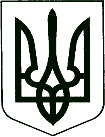 У К Р А Ї Н АКОРЮКІВСЬКА МІСЬКА РАДАЧЕРНІГІВСЬКА ОБЛАСТЬВИКОНАВЧИЙ КОМІТЕТР І Ш Е Н Н Я                                                                                                                                                                                                                                                                                                                                                                                                                                                                                                                                                                                                                                                                                                                                                                                                                        Про виключення із числа службового житла Розглянувши клопотання КП «Корюківкаводоканал» про виключення із числа службового житла, керуючись Положенням про порядок надання службових жилих приміщень і користування ними в Українській РСР, затвердженим постановою Ради Міністрів УРСР від 04.02.1988 № 37, ст. ст. 15, 118 Житлового  кодексу Української РСР, ст. 30 Закону України «Про місцеве самоврядування в Україні»,виконком міської ради вирішив:1. Виключити із числа службових житлових приміщень житловий будинок, що розташований за адресою: Чернігівська область, місто Корюківка, вулиця Червонохутірська, 84/2.2. Контроль за виконанням рішення покласти на постійну комісію з питань житлово-комунального господарства, регулювання земельних відносин, будівництва та охорони навколишнього природнього середовища.Міський голова                        		                                           Р. АХМЕДОВУ К Р А Ї Н АКОРЮКІВСЬКА МІСЬКА РАДАЧЕРНІГІВСЬКА ОБЛАСТЬВИКОНАВЧИЙ КОМІТЕТР І Ш Е Н Н ЯПро внесення змін та доповненьдо міських ПрограмЗаслухавши інформацію начальника фінансового відділу Барсук О.І., керуючись ст. 27 Закону України «Про місцеве самоврядування в Україні»,виконком міської ради вирішив:1. Внести зміни та доповнення до Комплексної програми профілактики правопорушень на 2019-2021 роки, затвердженої рішенням  двадцятої сесії Корюківської міської ради сьомого скликання від 20 грудня 2018 року (зі змінами, рішення четвертої сесії восьмого скликання від 25 лютого 2021 року №3-4/VІІІ), а саме:1.1. Викласти пункт 9 Паспорту Комплексної програми профілактики правопорушень на 2019-2021 роки в наступній редакції:1.2. В розділі «Фінансове забезпечення Програми» абзац другий викласти в новій редакції:«Орієнтовний обсяг коштів міського бюджету, необхідний для виконання Програми у 2019-20214 роках, складає 1123,100 тис.грн.  згідно Додатку 1 до Програми». 1.3. Викласти Додаток 1 «Ресурсне забезпечення Комплексної Програми профілактики правопорушень на 2019-2021 роки» в новій редакції, що додається. 2. Внести зміни до Програми розвитку, фінансової підтримки  та поповнення статутних фондів комунальних підприємств Корюківської міської ради на 2020-2022 роки, затвердженої рішенням  тридцять першої сесії Корюківської міської  ради сьомого скликання від 17 грудня 2019 року №5-31/VIІ, а саме:2.1. Викласти пункт 7 Паспорту Програми розвитку, фінансової підтримки  та поповнення статутних фондів комунальних підприємств Корюківської міської ради на 2020-2022 роки в наступній редакції:2.2. Внести зміни до таблиці розділу 4 «Основні завдання Програми, обсяги та джерела фінансування», виклавши її в наступному вигляді:3. Внести зміни та доповнення до Програми підтримки розвитку вторинної медичної допомоги на території Корюківської міської територіальної громади на 2020-2022 роки, затвердженої рішенням тридцять першої сесії Корюківської міської ради сьомого скликання від 17 грудня 2019 року № 5-31/VI (зі змінами, рішення п’ятої сесії восьмого скликання  від 22 квітня 2021 року №2-5/VІІІ, а саме:3.1. Викласти пункт 7 Паспорту Програми підтримки розвитку вторинної медичної допомоги на території Корюківської міської територіальної громади на 2020-2022 роки в наступній редакції:3.2. Викласти перший абзац пункту 3 «Мета Програми» у наступній редакції: «Метою Програми є збереження і зміцнення здоров’я населення (жінок та чоловіків) які проживають у населених пунктах громади шляхом підвищення доступності, якості, безпеки та ефективності надання медичної допомоги, з пріоритетним напрямом профілактики та лікування хронічних неінфекційних та інфекційних захворювань, найбільш значущих в соціально-економічному та медико-демографічному плані; підвищення кваліфікації медичних працівників, забезпечення інформаційного та кадрового  ресурсу закладів вторинної допомоги громади».	3.3. Доповнити пункт 4 «Обґрунтування шляхів та способів розв’язання проблеми» після слів «забезпечення медичних закладів лікарями» абзацом такого змісту: «забезпечення навчання молоді (молодих чоловіків та жінок) в медичних університетах за контрактом з оплатою їх навчання та навчання фахівців/-ниць, які мають диплом спеціаліста/спеціалістки в інтернатурі».3.4. Додаток 1 до Програми підтримки розвитку вторинної медичної допомоги на території Корюківської міської територіальної громади на 2020-2022 роки викласти в новій редакції, що додається.4.  Внести зміни до Програми покращення матеріально-технічної бази Корюківського РТЦК та СП, проведення мобілізаційної підготовки місцевого значенні та забезпечення заходів, пов’язаних із виконанням військового обов’язку, призовом громадян України на строкову службу до лав Збройних Сил України та інших військових формувань на 2021 рік», затвердженої рішенням четвертої сесії Корюківської міської ради восьмого скликання від 25 лютого 2021 року № 4-4/VІІІ, а саме:4.1. В пункті 8 Паспорту Програми цифри «100,0тис.грн.» замінити на «99,9тис.грн».	4.2. У абзаці  другому пункту 5. Фінансове забезпечення Програми цифри « 100,0тис.грн.» замінити на «99,9тис.грн.»;	4.3. Додаток 1 до Програми  «Заходи Програми покращення матеріально-технічної бази Корюківського РТЦК та СП, проведення мобілізаційної підготовки місцевого значенні та забезпечення заходів, пов’язаних із виконанням військового обов’язку, призовом громадян України на строкову службу до лав Збройних Сил України та інших військових формувань на 2021 рік» викласти в новій редакції, що додається.	4.4. Додаток 2 до Програми «Ресурсне забезпечення Програмипокращення матеріально-технічної бази Корюківського РТЦКтаСП, проведення мобілізаційної підготовки місцевого значення та забезпечення заходів, пов’язаних із виконанням військового обов’язку,  призовом громадян України на строкову військову службу до лав Збройних Сил України та інших військових формувань на 2021 рік» викласти в новій редакції, що додається.5. Дане рішення внести на чергову сесію Корюківської міської ради для затвердження.6. Контроль за виконанням рішення покласти на постійну комісію міської ради з питань власності, бюджету, соціально-економічного та культурного розвитку.Міський голова 									Р.АХМЕДОВДодаток 1 до Комплексної Програми  профілактики правопорушеньРесурсне забезпечення Комплексної Програми профілактики правопорушень на 2019-2021 роки                                                              (грн.)Міський голова 									Р.АХМЕДОВ								Додаток 1								до Програми підтримки розвитку								вторинної медичної допомоги на								території Корюківської міської								територіальної громади на 								2020-2022 рокиРесурсне забезпечення Програми підтримки розвитку вторинної медичної допомоги на території Корюківської міської територіальної громади на 2020-2022 роки												(тис.грн.)Міський голова 									Р.АХМЕДОВ                        Додаток 1                                                                                                                                  З А Х О Д И                 Програми покращення матеріально-технічної бази Корюківського РТЦК та СП, проведення мобілізаційної підготовки  місцевого значення та забезпечення заходів, пов’язаних із виконанням військового обов’язку, призовом громадян України  до лав Збройних Сил України та інших військових формувань на 2021 рік Міський голова 															Р.АХМЕДОВДодаток 2Ресурсне забезпеченняПрограми покращення матеріально-технічної бази Корюківського РТЦКтаСП, проведення мобілізаційної підготовки місцевого значення та забезпечення заходів, пов’язаних із виконанням військового обов’язку,  призовом громадян України на строкову військову службу до лав Збройних Сил України та інших військових формувань на 2021 рікМіський голова 								Р.АХМЕДОВ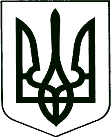 У К Р А Ї Н АКОРЮКІВСЬКА МІСЬКА РАДАЧЕРНІГІВСЬКА ОБЛАСТЬВИКОНАВЧИЙ КОМІТЕТР І Ш Е Н Н ЯПро встановлення розміру плати за навчання в Корюківській школі мистецтв ім. О.С. Корнієвського на 2021-2022 навчальний рікРозглянувши клопотання Відділу освіти, культури, молоді та спорту Корюківської міської ради від 24.05.2021 року № ___, керуючися до ст. 14 Закону України «Про освіту», ст.ст. 26, 28 Закону України «Про позашкільну освіту», постанови Кабінету Міністрів України від 06.05.2001 року № 433 «Про затвердження переліку типів позашкільних навчальних закладів і Положення про позашкільний навчальний заклад», постанови Кабінету Міністрів України від 25.03.1997 року № 260 «Про встановлення розміру плати за навчання у державних школах естетичного виховання дітей», наказу Міністерства культури України від 09.08.2018 року № 686 «Про затвердження Положення про мистецьку школу», ст.ст. 28, 32, 59 Закону України «Про місцеве самоврядування в Україні»,виконком міської ради вирішив:1. Встановлення з 1вересня 2021 року щомісячний розмір плати за навчання в Корюківська школа мистецтв ім. О.С. Корнієвського на 2021-2022 навчальний рік:1.1. Навчання гри на музичних інструментах: - фортепіано – 80,00 грн; - скрипка – 80,00 грн;- баян, акордеон, духові інструменти – 50,00 грн.1.2. Навчання в класах:- образотворчого мистецтва – 80,00 грн;- сольного співу – 50,00 грн.1.3. У філіалах:1.3.1. Селище міського типу Холми:баян та сольний спів - 60,00 грн. 1.3.2. Селах Наумівка та Сядрине: баян – 40,00 грн.2. Затвердити Інструкцію про надання пільги за навчання в Корюківській школі мистецтв ім. О.С. Корнієвського, що додається.3. Контроль за виконанням рішення покласти на постійну комісію міської ради з питань власності, бюджету, соціально-економічного та культурного розвитку.Міський голова          								Р.АХМЕДОВЗАТВЕРДЖЕНОрішення виконавчого комітету Корюківської міської ради від 08.06.2021 року №ІНСТРУКЦІЯпро надання пільги за навчання в Корюківській школі мистецтв ім. О.С. Корнієвського1. Повністю звільняються від плати за навчання:- діти із багатодітних сімей  /троє і більше дітей віком до 18 років/;- діти-інваліди;- діти сироти і діти, позбавлені батьківського піклування;- діти, що знаходяться під опікою;- діти, які втратили годувальника;- діти батьків-інвалідів І та ІІ груп;- діти одиноких матерів;- діти з малозабезпечених сімей;- діти учасників бойових дій, учасників війни, член сім’ї загиблого учасника бойових дій, інваліда війни.2. Звільняються від плати за навчання на 50% від розмірів щомісячної плати:- діти батьків –інвалідів ІІІ групи;- діти сімей з яких навчається двоє дітей: за одного 100% /за менше оплачуваний інструмент/, за другого 50% /за більше оплачуваний інструмент/;- діти, що навчаються на двох і більше відділах або інструментах, за перший 100% та 50% за наступні;3. У разі хвороби учня протягом двох місяців і більше, при наявності документів лікувального закладу та заяви батьків, за перший місяць хвороби сплачується 100%, за наступні - 50%.4. Пільги надаються на підставі поданих батьками документів, що свідчать про можливість встановлення пільгової оплати лише по одній із вищезазначених категорій з 1 числа того місяця, до 15 числа якого батьки подали письмову заяву та необхідні документи.5. Плата за навчання вноситься до 10 числа поточного місяця з вересня по травень включно.Секретар міської ради 							      А.ПЛЮЩУ К Р А Ї Н АКОРЮКІВСЬКА МІСЬКА РАДАЧЕРНІГІВСЬКА ОБЛАСТЬВИКОНАВЧИЙ КОМІТЕТР І Ш Е Н Н ЯПро зміну назви робочого проєктуЗаслухавши інформацію  начальника фінансового відділу Корюківської міської ради Барсук О.І., керуючись п. 15 рішення другої сесії Корюківської міської ради восьмого скликання від 15 грудня  2020 року № 7-2/VIІI «Про міський бюджет на 2021 рік», ст. 28 Закону України «Про місцеве самоврядування в Україні»:виконком міської ради вирішив:Змінити назву робочого проєкту, а саме «Реконструкція покрівлі будівлі, з утепленням та гідроізоляцією, дошкільного навчального закладу № 4 «Веселка», за адресою: пров. Бульварний, 8А в м. Корюківка, Чернігівської області» на «Капітальний ремонт покрівлі будівлі, з утепленням та гідроізоляцією, дошкільного навчального закладу № 4 «Веселка», за адресою: пров. Бульварний, 8А в м. Корюківка, Чернігівської області».Начальнику фінансового відділу Корюківської міської ради Барсук О.І. врахувати дане рішення при внесенні змін до рішення другої сесії Корюківської міської ради восьмого скликання від 15 грудня 2020 року № 7-2/VIІI «Про міський бюджет на 2021 рік».Контроль за виконанням рішення покласти на постійну комісію міської ради з питань власності, бюджету, соціально-економічного та культурного розвитку.Міський голова                                                                                Р.АХМЕДОВУ К Р А Ї Н АКОРЮКІВСЬКА МІСЬКА РАДАЧЕРНІГІВСЬКА ОБЛАСТЬВИКОНАВЧИЙ КОМІТЕТР І Ш Е Н Н ЯПро встановлення тарифів для споживачів, які не є суб’єктами господарювання у сфері централізованого водопостачання та централізованого водовідведенняРозглянувши клопотання комунального підприємства «Корюківкаводоканал» Корюківської міської ради щодо встановлення економічно обґрунтованих тарифів на послуги з централізованого водопостачання та водовідведення для споживачів, які не є суб’єктами господарювання у сфері централізованого водопостачання та водовідведення від 31.05.2021 року № 107, приймаючи до уваги, що процедура доведення інформації до споживачів та обговорення тарифів закінчилась і пропозиції та зауваження на адресу підприємства не надходили, керуючись ст. 13 Закону України «Про питну воду та питне водопостачання», ст.ст. 28, 30, 59 Закону України «Про місцеве самоврядування в Україні»,виконком міської ради вирішив:1. Встановити з 01 червня 2021 року тарифи на послуги комунального підприємства «Корюківкаводоканал» Корюківської міської ради в наступному розмірі:для споживачів які не є суб’єктами господарювання у сфері централізованого водопостачання: за . куб. – 18 грн. 28 коп. з урахуванням ПДВ;для споживачів які не є суб’єктами господарювання у сфері централізованого водовідведення: за . куб. – 49 грн. 75 коп. з урахуванням ПДВ.2. З 01 червня 2021 року вважати таким, що втратило чинність рішення виконавчого комітету Корюківської міської ради від 28 січня 2021 року № 42 «Про встановлення тарифів для споживачів, які не є суб’єктами господарювання у сфері централізованого водопостачання та централізованого водовідведення».4. Контроль за виконанням рішення покласти на постійну комісію міської ради з питань власності, бюджету, соціально-економічного та культурного розвитку.Міський голова          								Р.АХМЕДОВ08 червня 2021 рокум. Корюківка№ 08 червня 2021 рокум. Корюківка№ 08 червня 2021 рокум. Корюківка№ 08 червня 2021 рокум. Корюківка№ 9.Загальний обсяг фінансових ресурсів, необхідних для реалізації програми, всього 1123,100 тис. грн.7.Загальний обсяг фінансових ресурсів, необхідних для реалізації Програми за кошти міського бюджету, усього:2020 рік – 14130000,00 грн.2021 рік – 12860000,00 грн.2022 рік – 8790000,00 грн.№ з/пНазва установиОбсяги фінансуванняОбсяги фінансуванняОбсяги фінансуванняОбсяги фінансування№ з/пНазва установи2020 рік2021 рік2022 рік1.Корюківська ЖЕК1 500 000,00930 000,00700 000,002.КП «Корюківкаводоканал»4 600 000,003 000 000,00500 000,003.КП «Благоустрій»6 300 000,005 700 000,006 200 000,004.КП «Убідське»1 730 000,003 230 000,001 390 000,00Разом14 130 000,0012 860 000,008 790 000,007.Загальний обсяг фінансових ресурсів, необхідних для реалізації Програми, всього, тис.грн.  25200,0 тис. грн.№ з/пНайменування заходуОбсяг ресурсівОбсяг ресурсівОбсяг ресурсівОбсяг ресурсівОбсяг ресурсів№ з/пНайменування заходуВсього, в т.ч.2019р.2020р.2021р.1.Придбання систем відеоспостереження200000200000--2.Обслуговування систем відеоспостереження3251001000001000001251003.Придбання та установка системи автоматичної відео фіксації (субвенція державному бюджету для Корюківського РВП  ГУНП в Чернігівській області)1200001200004.Матеріально-технічне забезпечення автотранспорту відділення поліції (ремонт автотранспорту) (субвенція державному бюджету для Корюківського РВП  ГУНП в Чернігівській області)1000002000060000200005.Придбання теплопринтера для винесення електронних постанов (субвенція державному бюджету для Корюківського РВП  ГУНП в Чернігівській області)600060006.Придбання копіювального пристрою (субвенція державному бюджету для Корюківського РВП  ГУНП в Чернігівській області)12000120007.Придбання квадрокоптера та набору аксесуарів Mavic 2 Part Fly More Kit квадрокоптера (субвенція державному бюджету для Корюківського РВП  ГУНП в Чернігівській області)60000600008.Проведення ремонту приміщення на першому поверсі адмінбудівлі (субвенція державному бюджету для Корюківського РВП  ГУНП в Чернігівській області)300000300000Разом1123100 518000160000445100Обсяг коштів, які пропонується залучити на виконання ПрограмиЕтапи виконання ПрограмиЕтапи виконання ПрограмиЕтапи виконання ПрограмиУсього витрат на виконання ПрограмиОбсяг коштів, які пропонується залучити на виконання Програми2020 рік2021 рік2022 рікУсього витрат на виконання ПрограмиОбсяг ресурсів, всього (тис.грн.)10 000,07 200,08 000,025200,0в т.ч.Міський бюджет 10 000,07 200,08 000,025200,0№з/пПерелік заходів ПрограмиСтрок виконання заходівВиконавціДжерела фінансуванняОрієнтовані обсяги фінансуваннятис. грнОчікуваний результат№з/пПерелік заходів ПрограмиСтрок виконання заходівВиконавціДжерела фінансуванняОрієнтовані обсяги фінансуваннятис. грнОчікуваний результат12345671.Закупівля  оргтехніки.2021 рікКорюківська міська радамісцевий бюджет 50,0Збереження здоров’я і життя особового складу військових частин, військово-зобов’язаних, призваних за мобілізацією,   покращення системи управління їх підрозділів, виконання заходів з мобілізаційної підготовки та мобілізації, територіальної оборони, виконання плану служби за контрактом. Виконання завдань з призову громадян на строкову військову службу2.Оплата послуг з тимчасового проживання мобілізованих осіб з Корюківської ТГ для забезпечення проведення територіальних зборів.49,90Виконання завдань з призову громадян на строкову військову службуУсього:Усього:Усього:Усього:Усього:99,90Обсяг коштів, які пропонується залучити на виконання ПрограмиУсього витрат на виконання Програми,тис. гривеньОбсяг ресурсів, всього99,9Місцеві  бюджети99,908 червня 2021 рокум. Корюківка№ 08 червня 2021 рокум. Корюківка№ 08 червня 2021 рокум. Корюківка№ 